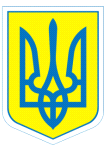                                                         НАКАЗ10.01.2018		         		     м.Харків                                       № 18Про стан роботи з виконання                                                                           державних та регіональних програм	Згідно з планом роботи комунального закладу «Спеціальний навчально-виховний комплекс І-ІІ ступенів № 2» Харківської обласної ради на 2017/2018 навчальний рік у січні 2018 року проаналізовано виконання державних та  регіональних програм у І семестрі 2017/2018 навчального року. Пункти  1.1-1.11 заходів  закладу освіти з виконання Стратегії розвитку Харківської області до 2020 року, обласної програми розвитку освіти «Новий освітній простір Харківщини» на 2014-2018 роки (рішення Харківської обласної ради від 19 грудня 2013 року №  885-VI) залишаються на контролі, термін дії, яких не надійшов.                           План  заходів щодо виконання  Постанови Кабінету Міністрів від  24.02.2016 № 111 «Про затвердження Державної соціальної програми протидії торгівлі людьми на період до 2020 року»  на  І семестр 2017/2018 навчального року виконано.  Підвищенню рівня правових знань щодо запобігання торгівлі людьми сприяють тренінги («Торгівля людьми. Моя безпека» - 1-4 класи; «Міфи та факти торгівлі людьми», «Наслідки ризикованої поведінки»,   «Я їду за кордон. Станція призначення життя» -5-10 класи), що проводяться практичним психологом Дуюн О.А.                 З метою організації  виховної діяльності  щодо попередження правопорушень серед учнів  проведено бесіди, лекції, тренінги. Для учнів 1-4-х, 5-9-х класів організовано та проведено заняття за програмою «Школа і поліція» з працівниками патрульної поліції «10 головних правил безпеки для дітей», «Відповідальність підлітків за порушення закону», «Безпечний Інтернет для користувачів підліткового віку», «Розв’язання конфліктів мирним шляхом».                  У ході  Всеукраїнського тижня права проведено Всеукраїнський урок «Права людини»  з нагоди проголошення Загальної декларації прав людини, випущено стіннівку «Вивчаємо свої права», учні відвідали  Харківську обласну прокуратуру, взяли участь у тренінгу «Як не стати жертвою насильства»,  переглянули  мультфільми за темою «Права дитини».               Учні  7-А класу працювали над класним проектом «Кроки до права» (керівник  Клименко Н.М.), у ході якого  проведено години спілкування, вікторини, організовано відвідування  прокуратури тощо.На класних батьківських зборах 22.12.2017 року класними керівниками за участю практичного психолога, соціального педагога проведено бесіди щодо попередження правопорушень серед учнів.                Класними керівниками, практичним психологом, соціальним педагогом з  учнями проводилася індивідуальна профілактична робота. Учні, які схильні до порушення поведінки, зокрема  Струкова Луїза, Клєпіков Михайло, Собран Даліїл, Андреев Михайло, Чернов Олександр залучалися до роботи в гуртках, участі у святах, конкурсах.                               У  І семестрі 2017/2018  навчального року випадків правопорушень серед учнів не зафіксовано.  На внутрішкільному обліку не перебував жодний учень.        Пункти 1, 2, 3, 5 заходів з виконання Постанови Кабінету Міністрів України від 08 грудня 2006 року № 1686 «Про затвердження Державної типової програми реабілітації інвалідів», наказу Міністерства освіти і науки, молоді та спорту України від 01 жовтня 2012   № 1063 «Про затвердження Плану заходів щодо виконання завдань і заходів Державної цільової програми «Національний план дій з реалізації Конвенції про права інвалідів» на період до 2020 року» виконано в повному обсязі, залишаються на контролі пункти 4, 6 заходів термін дії, яких не надійшов.            Для дітей з інвалідністю створено всі необхідні умови для корекційно-розвиткового навчання та виховання.  З дітьми працювали вчителі-дефектологи, вчитель-логопед,  практичний психолог, соціальний педагог. Учні відвідували шкільні гуртки: вокальний,студію образотворчого мистецтва «Ляльковий театр»; клуби за інтересами: «За здоровий спосіб життя», «Юний правознавець», «Світлофор», «Школа ввічливості», «Світ етики». Діти залучалися до проведення свят, конкурсів, виставок, відвідування музеїв, театрів, зоопарку, волонтерської діяльності тощо. Заклад освіти працював з Екопарком Фельдмана щодо соціально-реабілітаційної роботи з дітьми з особливими освітніми потребами.       Медичними працівниками постійно здійснювався контроль за станом здоров’я дітей. У серпні 2017 року проведено медичне обстеження дітей із залученням лікарів-фахівців.       Учні (вихованці) упродовж І семестру навчального року отримували безкоштовне 5-ти разове харчуванням (вихованці дошкільного підрозділу - 54 грн. на добу, учні 1-10-х класів - 68 грн. на добу).       Діти  отримували державну соціальну допомогу та були забезпечені безкоштовними підручниками.                 На виконання Розпорядження Харківської обласної державної адміністрації    від 08 грудня 2016 року № 578 «Про затвердження обласного плану заходів на 2017 рік щодо реалізації Національної стратегії з оздоровчої рухової активності в Україні на період до 2025 року «Рухова активність – здоровий спосіб життя – здорова нація» у позаурочний  час інструктором з фізичної культури  Мельником В.В. здійснювалася  фізкультурно-оздоровча робота з кожним класом з урахуванням індивідуальних  інтересів і потреб, природних здібностей та стану здоров'я дитини. У системі оздоровчо-реабілітаційної роботи з  учнями 5-10-х класів проводилися  ігри з елементами спорту: баскетбол, футбол, бадмінтон,  настільний теніс. 	          У вересні 2017 року проведено Тиждень фізкультури і спорту, у ході якого відбулися заходи: інтерактивна патріотична зарядка, день легкої атлетики, спортивні естафети «Веселі старти», день бігуна, випуск газети «Фізкультура і спорт – поряд ідуть» тощо.       До Міжнародного дня туризму  у Карпівського парку відбувся  туристичний зліт (7-10-х класи).                                                                Традиційно пройшли спортивні змагання «Козацькі забави» до Дня захисника України  (7-10класи), змагання з міні-футболу (6-10 класи), спортивні ігри «Веселі естафети» (5-6 класи).        На виконання Указу Президента України від 22 лютого 2010 року                    № 202/2010 «Про заходи фізкультурно-оздоровчої діяльності стосовно дітей та молоді з вадами розумового розвитку та підтримки руху Спеціальної олімпіади в Україні» команда з  футболу закладу освіти брала участь у спортивно-масових змаганнях Спеціальної Олімпіади України у Харківській області в  2017 році та стала переможцем  Регіональних змаганнях з міні-футболу в рамках Європейського тижня спорту в Україні (ІІ місце – старша вікова група, ІІІ місце - молодша вікова група).        На виконання Указу Президента України від 13 жовтня 2015 року                   № 580/2015 «Про Стратегію національно-патріотичного виховання дітей та молоді на 2016-2020 роки», розпорядження Кабінету Міністрів України від 30 листопада 2016 року № 898-р  «Про затвердження плану заходів щодо національно-патріотичного виховання молоді на 2017 рік», наказу  Міністерства освіти і науки України від 16 червня   2015 року № 641/2015 «Про затвердження Концепції національно-патріотичного виховання дітей і молоді, Заходів реалізації Концепції національно-патріотичного виховання дітей і молоді та методичних рекомендацій щодо національно-патріотичного виховання у загальноосвітніх навчальних закладах» у  закладі освіти розроблено відповідні  заходи.        Педагогічний колектив  закладу освіти приділяв достатню увагу формуванню в учнів ціннісного ставлення до суспільства і держави, національно-патріотичному вихованню. У рамках відзначення Дня захисника України  відбувся  Урок мужності, у якому  взяли участь бійці роти особливого призначення «Східний корпус». Також відбулася військово-патріотична гра «Ігри патріотів» за участю військових інструкторів з бойовим досвідом  Харківського обласного військового комісаріату та військовослужбовців підрозділів Національної Гвардії України. Військові фахівці продемонстрували дітям стрілецьку зброю та засоби захисту військовослужбовця Збройних Сил України та Національної Гвардії, а військові медики розповіли про надання першої допомоги. Учні привітали захисників України зі святом, подарували малюнки та власноруч виготовлені обереги.                 Слід відзначити  роботу класного керівника 6-Б класу Шеховцової С.В. над проектом «Зігріємо серцем», у  ході реалізації якого учні  відвідували військово-медичний клінічний центр Північного регіону.  До Дня захисника України,  Дня Збройних сил України діти підготували  для воїнів пісні та вірші, своїми руками виготовлені обереги, малюнки, вітальні листи,  солодощі та  фрукти.                Уже традиційно у перший тиждень листопада у закладі освіти урочисто проходив Тиждень української мови та літератури, присвячений  Дню української писемності та мови. Упродовж тижня тривали найрізноманітніші заходи: конкурси й виставки,  мовні змагання, виготовлення тематичних стіннівок, виховні години, а також цікаві уроки про скарби рідного слова. Спільно зі шкільною бібліотекою вчителі української мови та літератури підготували виставку найбільш актуальної літератури про українську мову «Любіть Україну і мову її солов’їну».                 З нагоди відзначення Дня Гідності та Свободи  проведено Уроки пам’яті «Вільні творять майбутнє», «Вахта пам’яті», виховну годину «Шукаючи Європу, ми знайшли Україну»,  підготовлено стіннівку «Майдан: надія та біль України», організовано перегляд документальних фільмів: «Зима, що нас змінила», «Революція Гідності». Протягом тижня експонувалася  виставка «Герої не вмирають», на якій було представлено тематичну літературу та дитячі малюнки, сповнені мрій про мирне і сонячне небо над нашою Батьківщиною.        До Дня пам’яті жертв голодоморів відбулися виховні години «Колос правди», «Мертві не просять, живі не забудуть», організовано перегляд документального фільму «Голодомор очима свідків», випущено стіннівку «Голодомор – геноцид українського народу».            Заходи щодо виконання  Регіональної Програми щодо реалізації засад державної антикорупційної політики в Україні (Антикорупційна стратегія) на 2016-2017 роки перебувають на контролі, термін дії, яких не надійшов. 	На підставі вищевикладеногоНАКАЗУЮ:1. Стан виконання заходів щодо виконання державних та регіональних програм за І семестр 2017/2018 навчального року вважати достатнім.                                                              2.  Данильченко Т.А.,  заступнику директора з навчально-виховної роботи, Коваленко Г.І., заступнику директора з виховної роботи, Єрмоленко О.К., заступнику директора з адміністративно-господарської роботи,  тримати на контролі  виконання заходів щодо реалізації державних та регіональних програм.                                    Термін: протягом  ІІ семестру 2017/2018 навчального року 3. Контроль за виконанням даного наказу залишаю за собою.   Директор                     Л.О.Мельнікова                                             Коваленко,3-70-30-63З наказом ознайомлені:              Т.А.Данильченко                                                     О.К.Єрмоленко                                                                                                              Г.І.Коваленко